أقامت كلية التربية بالزلفي ممثلة في وكالة الكلية للجودة والتطوير دورة تدريبية بعنوان :( تسويق مهارات الذات )قدمها سعادة الأستاذ الدكتور يحيى مصطفىي كمال الدين . وذلك يوم الثلاثاء الموافق 24/2/1436ه. وشارك فيها عدد كبير من أعضاء هيئة التدريس والإداريين .وكان الهدف من الدورة هو إلقاء الضوء على المهارات اللازمة لتسويق الذات من أجل الحصول على فرصة عمل مناسبة وذلك من خلال :فن كتابة السيرة الذاتية بعرض كل المهارات والخبرات والمؤهلات .الاستعداد الجيد للمقابلة والنجاح في تنفيذها .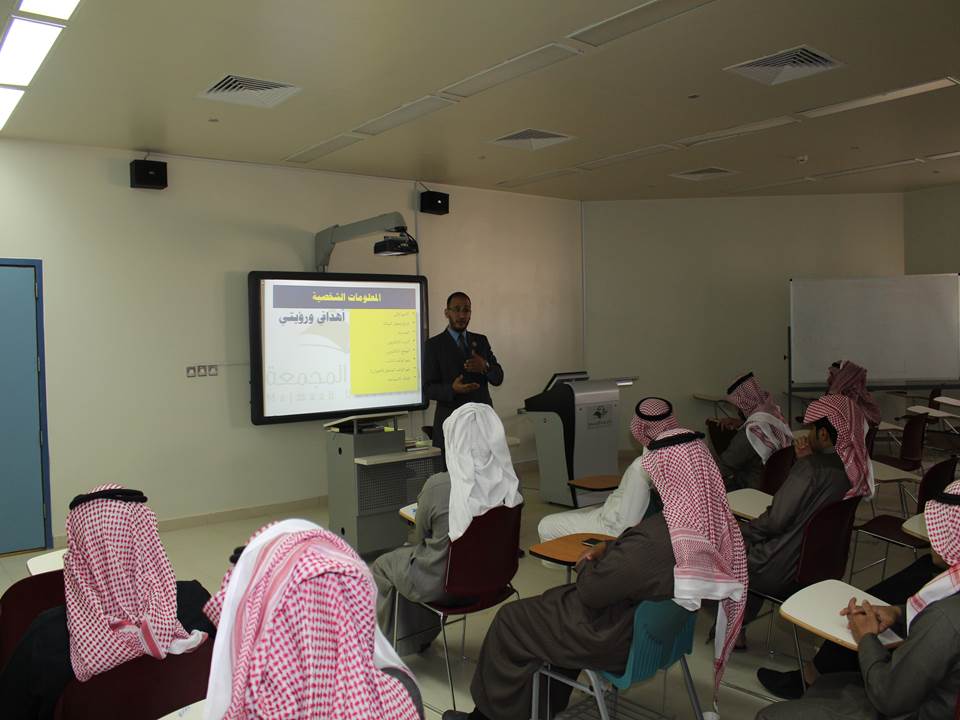 